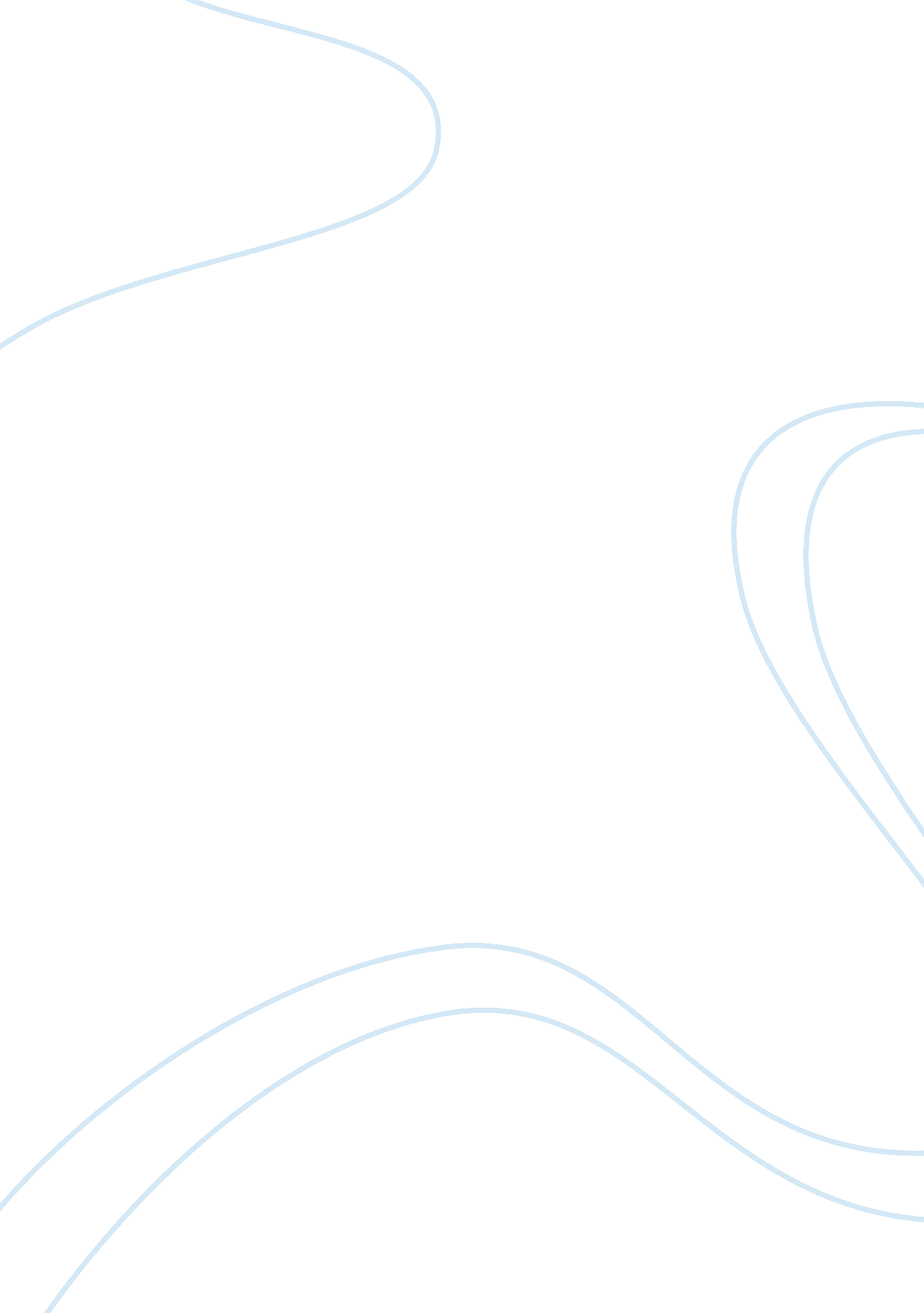 Racial and ethnic groupsReligion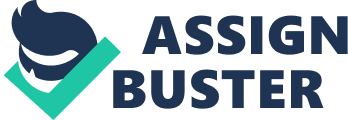 Question 2 
Similarities 
The policies before and after 1986 had a uniform naturalization rule of setting a residency requirement of two years. Policies were expanded for exclusion and deportation of subversives whereby all aliens had to report their address every year. 

Differences 
In 1988, a mandate was made to increase border patrol agents. The agents increased by twice as much by 2004. Also, there was provision to enhance national and border security by increasing border fencing, surveillance, and detainment of unauthorized border crossing. 

Question 3 
Religion has influenced me in such a way that I am now able to work and get along with other people. Religion has enabled me to avoid engaging in unhealthy activities such as drug abuse. People are reluctant to talk about religion because some individuals have mystical experiences whereby, they tend to think that their relationship with religion is intimate and should not be divulged to others (Schaefer, 2011). Religion reflects conservative and liberal positions on social issues as it describes people’s views. For example, the conservative rules describe views of various Christians on specific issues, unlike liberalism. Another example is that liberalism can support homosexuality in society while conservative religion can reject it. 